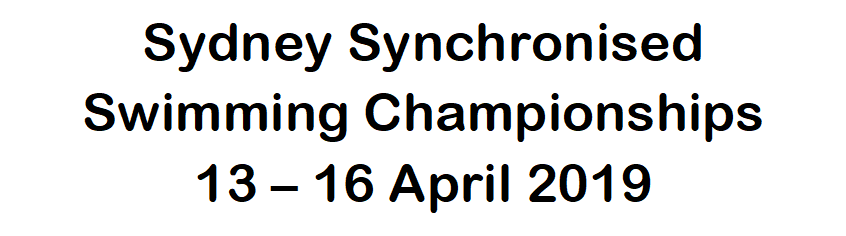 EMERGENCY CONTACT DETAILS MEDICAL INSURANCE DETAILSPlease note any special dietary requirements for this Competitor:Please note any allergies this Competitor has:Please note any medication this Competitor takes:Please note any other medical related information for this Competitor that the Coach and House Mothers need to be aware of (e.g. Contact Lenses, Dental Prosthesis, etc.):PLEASE ADD ANY GENERAL COMMENTS OR NOTES APPLICABLE TO THE COMPETITOR FOR THEIR COACHES AND HOUSE MOTHER:COMPETITOR’S NAMECOMPETITOR’S MOBILE NUMBERNAME OF EMERGENCY CONTACTRELATIONSHIP TO COMPETITORPHONE NUMBER(S)COMMENTSMEDICARE NUMBERREFERENCEEXPIRY DATEPRIVATE HEALTH FUNDMEMBERSHIP NUMBERMEMBERSHIP NUMBERDOCTOR’S NAMEDOCTOR’S PHONE NO.DOCTOR’S PHONE NO.ALLERGIC TOREACTION SYMPTOMSTREATMENTCOMMENTSREASON FOR MEDICATIONMEDICATION TAKENDOSAGE AMOUNT AND FREQUENCYSELF MEDICATE or ASSISTANCE REQUIREDCOMMENTSYESNOShould feel unwell, are you happy for the Coach or House Mother to administer pain relief in the form of Paracetamol or Ibuprofen if appropriate?COMPETITOR SIGNATURE COMPETITOR SIGNATURE PARENT OR GUARDIAN SIGNATURE (IF UNDER 18)PARENT OR GUARDIAN SIGNATURE (IF UNDER 18)DATE